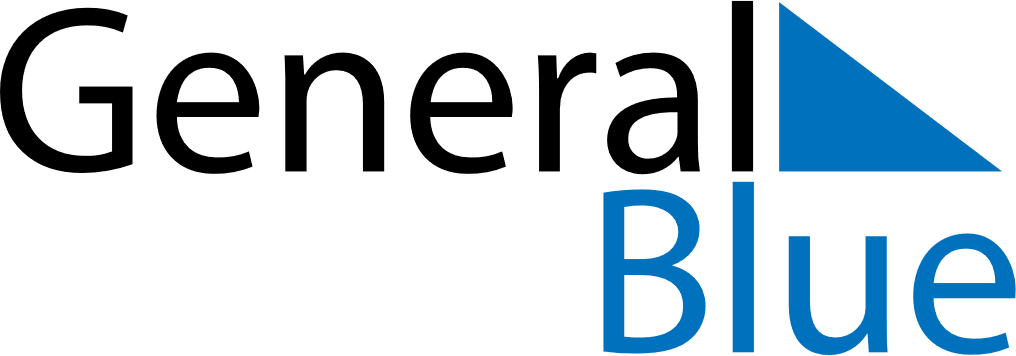 August 2020August 2020August 2020RussiaRussiaSundayMondayTuesdayWednesdayThursdayFridaySaturday12345678910111213141516171819202122National Flag Day232425262728293031